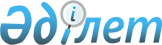 Қостанай қаласы әкімдігінің кейбір қаулыларының күші жойылды деп тану туралыҚостанай облысы Қостанай қаласы әкімдігінің 2016 жылғы 1 тамыздағы № 1778 қаулысы      "Қазақстан Республикасындағы жергілікті мемлекеттік басқару және өзін-өзі басқару туралы" Қазақстан Республикасының 2001 жылғы 23 қаңтардағы Заңына, "Құқықтық актілер туралы" Қазақстан Республикасының 2016 жылғы 6 сәуірдегі Заңына сәйкес, Қостанай қаласының әкімдігі ҚАУЛЫ ЕТЕДІ:

      1. Қостанай қаласы әкімдігінің келесі қаулыларының күші жойылды деп танылсын:

      Қостанай қаласы әкімдігінің "Қостанай қаласы әкімдігінің 2010 жылғы 24 мамырдағы № 911"Қостанай қаласының аумағында көшпелі сауда орындарын белгілеу туралы" қаулысына келесі өзгерістер енгізу туралы" 2012 жылғы 29 маусымдағы № 1392 қаулысы (Нормативтік құқықтық актілерді мемлекеттік тіркеу тізілімінде № 9-1-197 тіркелген, "Наш Костанай" газетінде 2012 жылы 28 тамызда жарияланған);

      Қостанай қаласы әкімдігінің "Қостанай қаласы әкімдігінің 2010 жылғы 24 мамырдағы № 911"Қостанай қаласының аумағында көшпелі сауда орындарын белгілеу туралы" қаулысына келесі өзгерістер енгізу туралы" 2014 жылғы 18 тамыздағы № 2063 қаулысы (Нормативтік құқықтық актілерді мемлекеттік тіркеу тізілімінде № 5093 тіркелген, "Наш Костанай" газетінде 2014 жылы 23 қыркүйекте жарияланған).

      2. Осы қаулы қол қойылған күнінен бастап күшіне енгізіледі.


					© 2012. Қазақстан Республикасы Әділет министрлігінің «Қазақстан Республикасының Заңнама және құқықтық ақпарат институты» ШЖҚ РМК
				
      Әкім

Б. Жақыпов
